When can a Muslim eat during Ramadan?  Tick = Yes.  Cross = No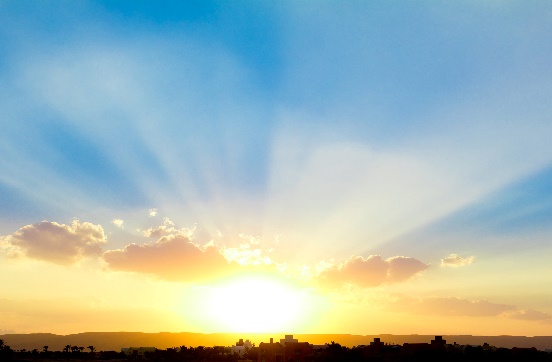 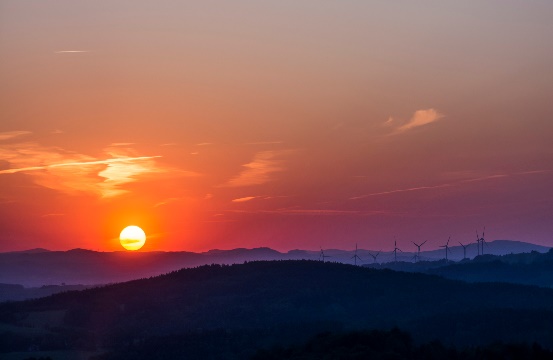 tick or cross   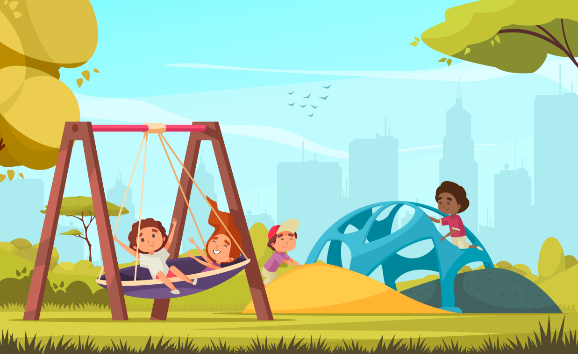 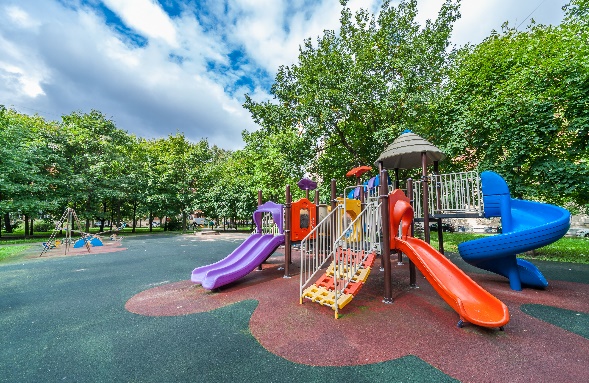 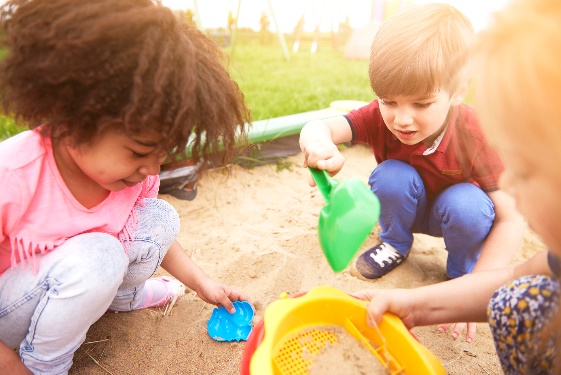 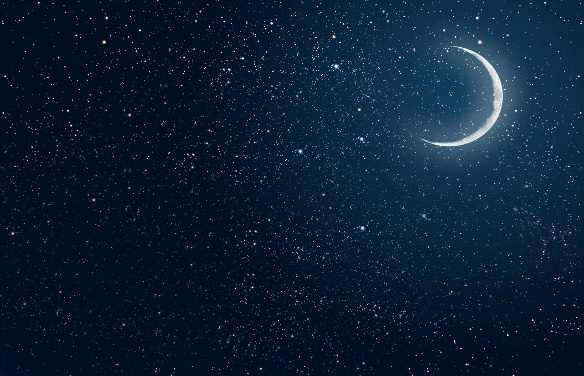 